TANGAZOWANANCHI WOTE MNATANGAZIWA KUWA KUTAKUWA NA MKUTANO WA KAWAIDA WA BARAZA LA MADIWANI UTAKAOFANYIKA TAREHE 30/1/2019 KWENYE UKUMBI WA MIKUTANO WA HALMASHAURI YA JIJI LA ARUSHA KUANZIA SAA 04:00 ASUBUHI.WOTE MNAKARIBISHWA.IMETOLEWA NA;MKURUGENZI,HALMASHAURI YA JIJI LA ARUSHAJAMHURI YA MUUNGANO WA TANZANIAOFISI YA WAZIRI MKUUTAWALA ZA MIKOA NA SERIKALI ZA MITAAJAMHURI YA MUUNGANO WA TANZANIAOFISI YA WAZIRI MKUUTAWALA ZA MIKOA NA SERIKALI ZA MITAAJAMHURI YA MUUNGANO WA TANZANIAOFISI YA WAZIRI MKUUTAWALA ZA MIKOA NA SERIKALI ZA MITAABaruazotezitumwekwa: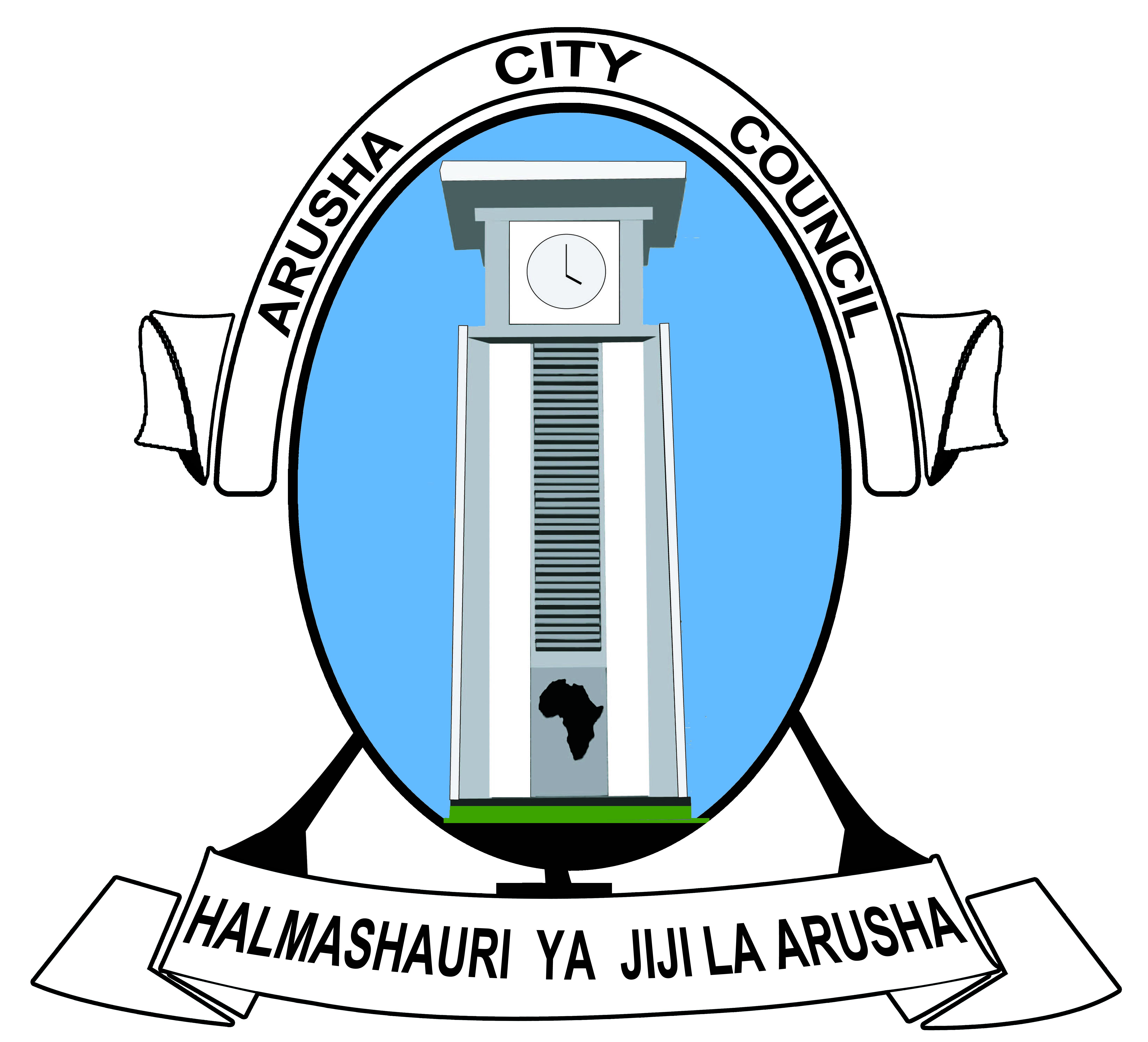 Baruazotezitumwekwa:Mkurugenzi wa JijiSimu:Nukushi:+255 27 2508073/2503494 (Director)+255 27 2544330 (General)+255 27 2505013S. L. P.  3013,ARUSHA, TANZANIABaruaPepe:  cd@arushacc.go.tzTovuti:  www.arushacc.go.tzUnapojibutafadhalitaja:Unapojibutafadhalitaja:S. L. P.  3013,ARUSHA, TANZANIABaruaPepe:  cd@arushacc.go.tzTovuti:  www.arushacc.go.tz